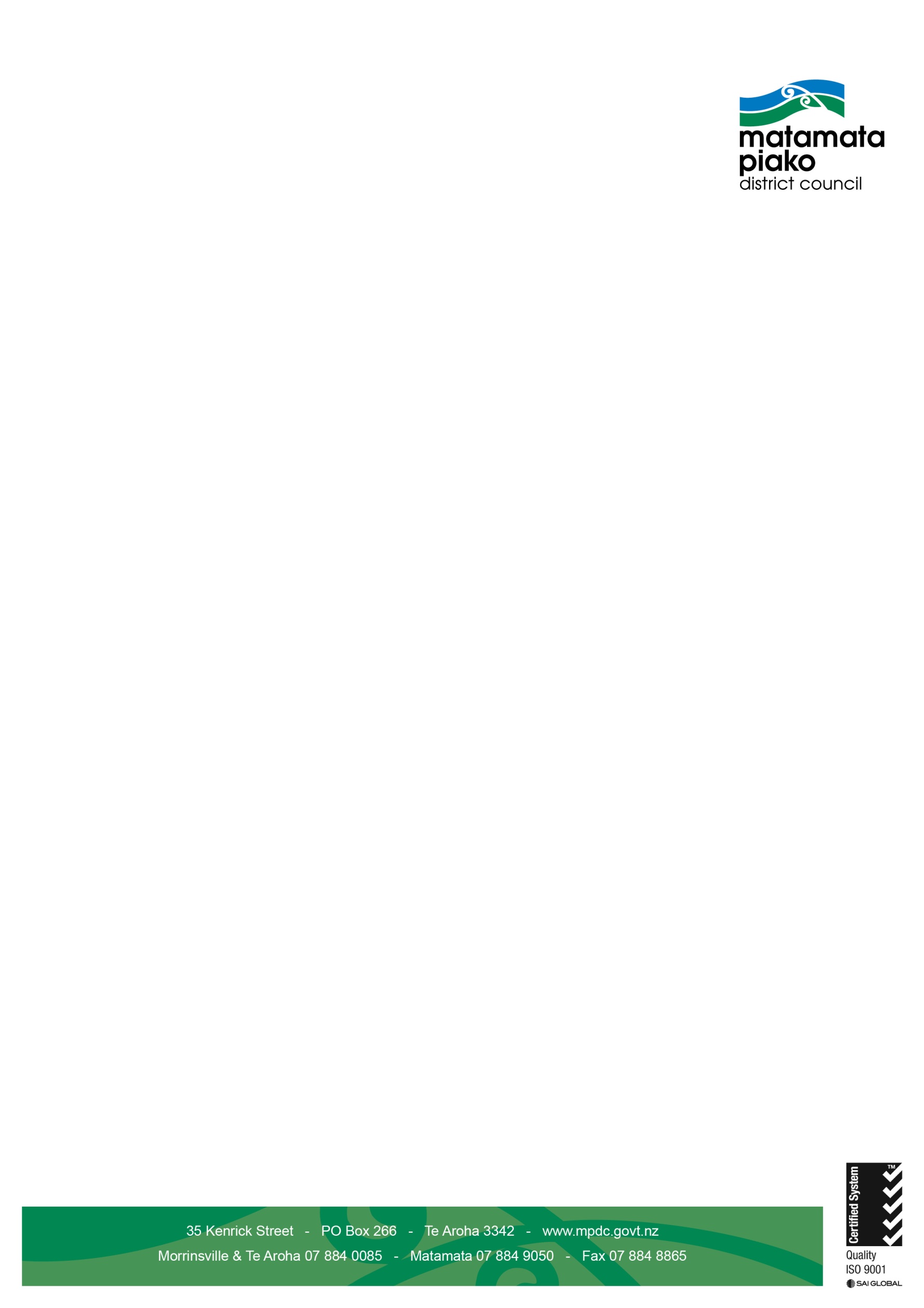 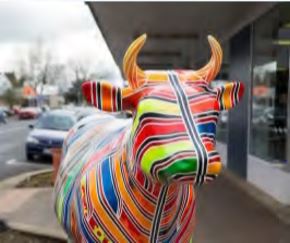 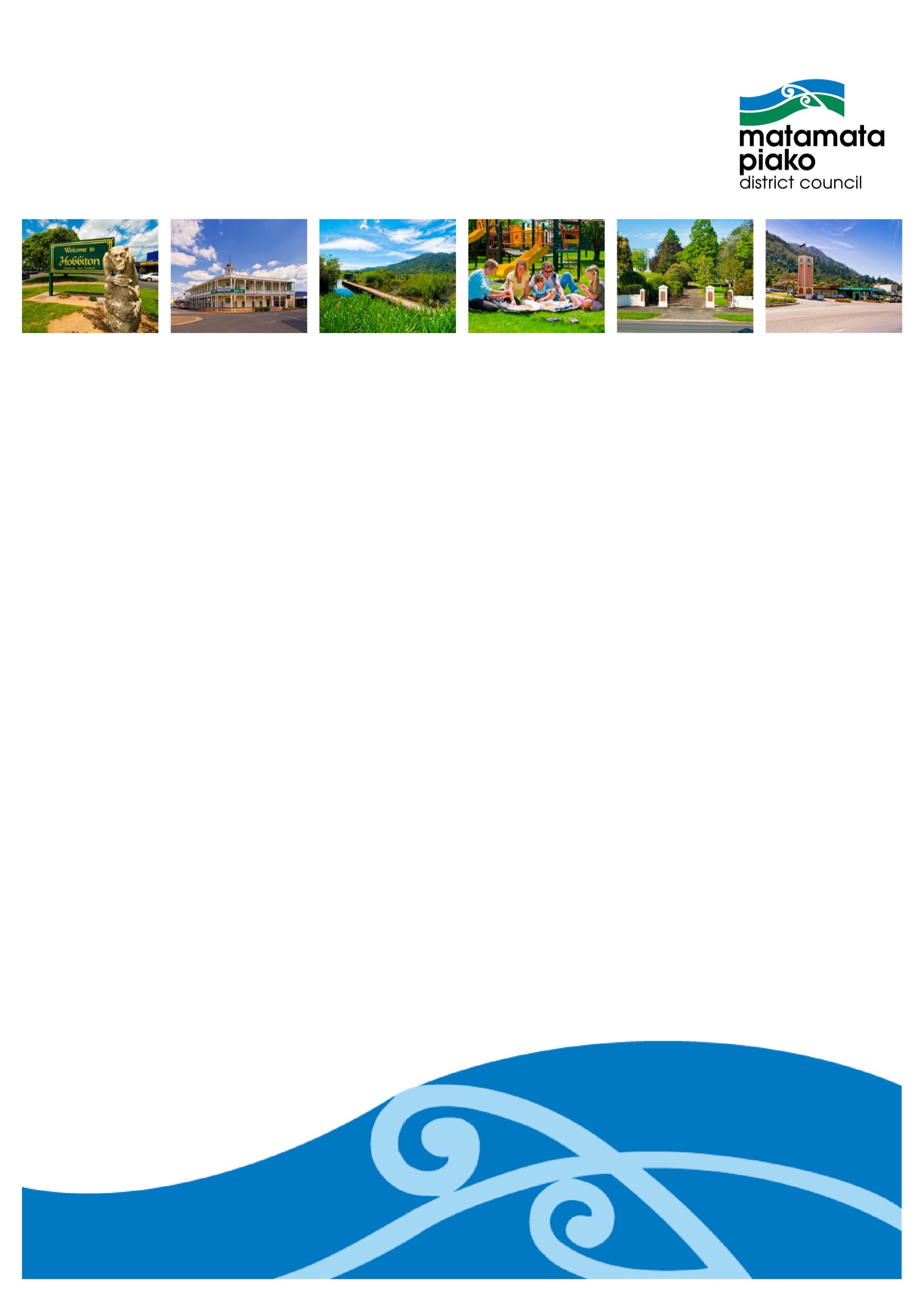 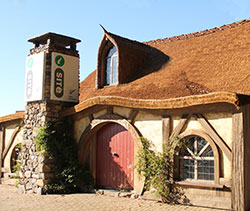 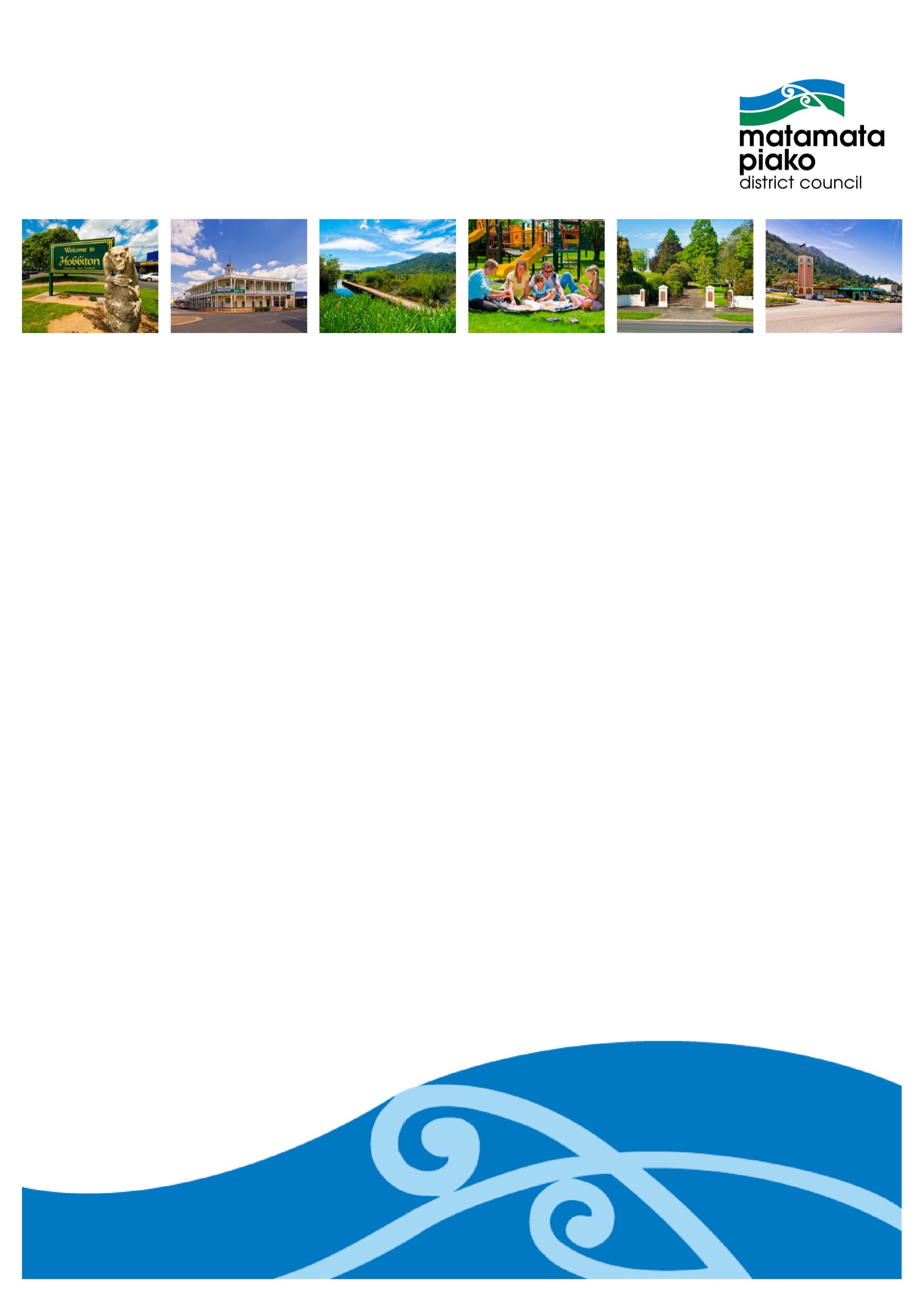 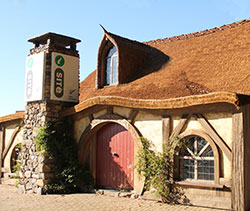 

Matamata-Piako District Council Long Term Plan 2021-31Consents and Licensing Activity Management PlanTable of Contents:Animal Control	7Building Consents and Monitoring	16Licensing and Enforcement	24Resource Consents and Monitoring	33Quality Revision HistoryIntroductionThis section provides an overview of the rationale behind developing this plan, what the plan covers, key stakeholders and what the Consents and Licensing activity is.Background The purpose of this Consents and Licensing Activity Management Plan is to provide supporting documentation behind this non-asset activity to ensure a useful planning and risk management tool is in place for all of the Council’s operations.This plan intends to: demonstrate responsible management of the Consents and Licensing activity,communicate and justify funding requirements,comply with statutory requirements, ensure a sound business plan is in place, define realistic work programmes and demonstrate practical work flows.Financial Statements and ProjectionsBudgeting is done separately through our budgeting tools.  Identified Risks and assumptionsRisks are managed at a corporate level, managers have identified any activity specific assumptions within the activity plans. Growth and Demand Population growth has been forecast for Matamata-Piako by Rationale Limited. High, medium and low projections have been produced based on different fertility, mortality and migration assumptions. The medium projection has been used by the Council to prepare these activity plans. Refer to Part 1 of the Long-Term Plan for a commentary on the demographic projections. In addition to population, there are other demand drivers such as local economic conditions and changes in legislation. The key drivers and responses to these are set out in these Activity Management Plans. Plan Review and MonitoringThis activity plan will be used as a working document to assist Council in undertaking the activity group for the next three years. The improvement plan under each activity will be utilised over the next three years as well as the levels of service and performance measures that have been proposed for this activity. Council VisionCouncil confirmed its strategic goals and direction at an early stage of the LTP process. Council’s vision is to make Matamata-Piako ‘the place of choice’. This vision provides guidance and inspiration as to what we are focused on achieving in the next ten years, and beyond. In making this vision a reality Council sees itself as enabling the community in five key areas, and has confirmed specific outcomes under each of these themes that it wants to achieve. Details of the vision, community outcomes and strategic priorities are detailed in Part 1 of the LTP. This Activity Management Plan focuses upon how Council is giving expression to the vision and community outcome.Community well-beingThe Local Government (Community Well-being) Amendment Act 2019 amended the purpose of local government (see section 10) to, among other things, promote the social, economic, environmental, and cultural well-being of communities in the present and for the future. Central government has advised us that it considers there is one well-being with four aspects – the social, economic, environmental, and cultural.Animal ControlKey Stakeholders and PartnershipsGrowth and DemandOver time registered dog numbers overall have increased in the district, the general trend is increasing but small decreases are seen some years as well. There could be various reasons for this not necessarily linked directly to population growth but a reason could be the economic climate, for example the ‘global financial crisis’ where the cost of owning a dog may have become unaffordable for some people in the community. The number of infringements and complaints notices issued has fluctuated over the years, not necessarily rising with registered dog numbers.DemandThe key drivers influencing the demand on Animal Control are:Legislation – The Dog Control Act 1996 and the Impounding Act 1955 set out our obligations for Animal Control. While the Impounding Act has been identified as a piece of legislation that needs to be reviewed, timing for a review has not been identified. Community expectations (levels of service) – we have assumed that our community’s expectations and our levels of service will remain the same. The need for more resources is driven largely by community expectations (e.g. tolerance for dog behaviour, and the behaviour of dog owners).Population and dwelling growth – we have predicted medium levels of growth for our community. Based on historical trends we expect the numbers of registered dogs to continue growing but do not expect complaints to change significantly as a result.Dog populations – we have seen a general upward trend in the number of registered dogs in the district, however, the need for resources is more closely linked to community expectations and owner behaviour (the number of complaints and offences) rather than the number of registered dogs. The number and percentage of complaints/infringements per dog has remained relatively low and steady.Our responseThe Animal Control activity focuses on the provision of a regulatory function under legislation, policy direction from central government have meant a focus on councils providing a good quality service for businesses and households, which we are achieving. Regionally we are focussing on collaboration to improve services and we may look at collaboration on animal control services in the future.The team works closely with the Customer Services and IT teams to make it easier for customers to do business with Council and ensure we are providing good quality service while meeting our legislative requirements. Currently dog owners can pay their annual registration online 24/7, there are future developments planned for better online functionality. Assumptionsdog population levels will continue to steadily increaselegislation and the role of local government won’t change significantlypublic awareness and expectations of higher standards (which could increase pressure on staff and resources) will remain the samepopulation growth forecasts are accurate Key challengesencouraging responsible animal ownership, we rebate fees for good owners to encourage this and our fees are comparatively lowLegislation The following enactments set out the legislative framework for the Animal Control function:  The Dog Control Act 1996 – this sets out the requirements for dog registration, as well as all of the offences, which we are responsible for monitoring.The Impounding Act 1955 – this sets out our ability to impound stock, and the ability to charge stock owners for our costs.The Local Government Act 2002 – this sets out the purpose of local government, one of which is to carry out the regulatory functions as set out in other legislation, it also provides the power to appoint warranted officers to undertake enforcement work.What you can expect and how you will know we are meeting your expectationsWhat are Levels of Service?Levels of Service are written from a customer viewpoint to demonstrate outputs that the community expects from a Council activity and also cover legislative requirements. The performance of that service is monitored through performance measures. Council is dedicated to providing the levels of service that our current and future community want and are willing to pay for. Determining Levels of Service involves understanding what customers want and what outcomes they seek – in doing this Council considers whether we are delivering the right level of service at the right cost.  Our key levels of service for Animal Control are:Responsiveness – complaints about animal behaviour will be responded to within appropriate timeframes.Safety – staff will carry out patrols within the community and visit properties to ensure that stray animals do not become a problem.How have these levels of service been developed? Legislation has specific requirements for this activity, including the Dog Control Act 1996, the Impounding Act 1955 and the Local Government Act 2002. The levels of service for the Animal Control activity are driven by the need to meet legislative requirements.What is the rationale for current and target LOS?We do not propose to change the current level of service provided, timeframes for after hour responses remains the same with the contracting out of afterhours work. The improvement in response to incidents will be managed by improving recording of response times.Response to complaints in 2019/20 was 96.6% which shows improvement over the previous few years.The other levels of service for property visits and street patrols are generally well exceeded. In 2019/20 the number of property visits was on track before the COVID-19 pandemic lockdown however was not achieved due to the lockdown.Community ConsultationWe have not undertaken any consultation with the community in setting these levels of service.Technical measures Technical performance measures are focused more on technical criteria that demonstrate effective organisational performance (“what we do”). The performance measures selected all relate to measures of time and instances of patrols being undertaken – reflecting the levels of service which relate to responsiveness and timeliness. Perception measuresCustomer performance measures indicate how the customer receives the service (“what the customer perceives”). Council believes in the value of user and community feedback as performance measures. Council has found surveys to be a useful and effective way to collect feedback on a range of aspects, such as service quality, responsiveness, and value. They assist Council in understanding community expectation and enables improvements to be made, where appropriate. Council uses satisfaction surveys for measuring its performance..Our impact on the future The LGA 2002 requires local authorities to take an approach with wellbeing of the community and sustainable development in mind while conducting its business. In doing this we are required to take into account – the social, economic, and cultural well-being of people and communities; andthe need to maintain and enhance the quality of the environment; andthe reasonably foreseeable needs of future generations.The Animal Control activity is sustainable as it relates to the social, economic and cultural well-being of people and communities in the present and for the future by: Social – Ensuring the safety of everyone while allowing people to enjoy the companionship of their petReducing the number of ‘nuisance’ animals in the communityRewarding Dogs NZ, responsible dog and working dog owners through our registration fee structure.Economic – Providing a responsive and helpful regulatory service to promote the districtCultural –Reducing the number of stray dogs to protect natural and cultural resources.Gaps in informationUnknown unregistered dogs within the district – could take extra staff time following up. Change in legislation - funding requirements would depend on the nature of change.Risks identifiedRisks are managed at a corporate level, managers have identified any assumptions made as part of this activity plan under growth and demand. For Animal Control activity safety of staff (who mainly work alone) is the main risk.Risk 00171 Officer SafetyResidual risk 3.6 ModerateInherent risk 9.0Safety of the officers while carrying out their duties. Likelihood: Possible Consequence: Moderate Effectiveness: Good Treatment: Instructed to back off when concerned for safety
Conflict Training
PPE including body worn cameras Section 17 A Review Improvement PlanThroughout the next ten years the following improvements are programmed to happen to increase the efficiency and effectiveness of the Animal Control activity:Online services - With increased technology and demand for the use of computers as a way to gain access to information, Council needs to continue to improve online functionality. Moving towards a mobile office for the officers.Continual improvement on the way we record and report on information. This will allow us to maintain our level of service to our customers. In addition, the type and nature of the information that we are collecting may change and we will need to change with this on a continual basis.Building Consents and MonitoringWhy we do this activity A home is the single most expensive purchase that most New Zealanders are likely to make. Other buildings are an essential part of the occupation and use of land. Building Control ensures the buildings in our district meet the safety and quality standards set out under the Building Control Act 2004 and the Building Code. We work with the community and the building industry to ensure all buildings are safe, healthy and durable for their intended life. Key Stakeholders and PartnershipsThere are a number of stakeholders that may be impacted by this activity.External stakeholdersBuilding and property owners - Consent applications, compliance schedules and other building requirementsArchitects - Design of building applicationsBuilders and other sub-contractors - Consent applications and inspection of workPartnershipsHamilton City and Hauraki, Otorohanga, Thames-Coromandel, Waikato, Waipa and Waitomo, District Councils - Cluster group to achieve building accreditation and improve building practice in the Waikato.Internal StakeholdersCustomer Services - Administration of Building Control functionRegulatory Planning Unit – Planning and engineering input into consent applicationsLegal services - provide advice on the administration of the Building Control Act 2004, and support for documents that need to be drafted and registered on titles. Growth and demandGrowth in building consents (by number and value) peaked in 2007/08 before declining sharply following the ‘global financial crisis’. Building consent numbers recovered in line with New Zealand’s economic performance and population growth, with building consents by value now increasing each year. With steady population and dwelling growth predicted for our district, we have assumed that building consent numbers   will remain steady in the coming years. The long term impact of COVID-19 on the economy and building industry is however unknown.Building Consent numbers processed by yearNew houses built by wardBuilding values vs years ($million)DemandThe key drivers influencing the demand on Building Consents and Monitoring are:Legislation – The Building Act 2004 sets out the obligations for building control.The economy – building activity tends to increase in a positive econimic climate, and we expect building conset numbers to remain consistant or steadily increase in the future. Historic trends show that the level of building activity in the district was heavily influenced by New Zealand’s economic climate.Community expectations (levels of service) – we have assumed that our community’s expectations and our levels of service will remain the same. Population and dwelling growth – we have predicted medium levels of growth for our community and would expect new dwelling numbers to be similar to those predictions.Our responseThe Building Consents and Monitoring activity focuses on the provision of a regulatory function under legislation, recent changes and policy direction from central government have meant a focus on councils providing a good quality service for businesses and households, which we are achieving. Regionally we are focussing on collaboration.Assumptionspopulation growth forecasts are accurateKey challengesmeeting statutory timeframesadapting to legislative changeLegislation The following enactments set out the legislative framework for the Building Consents and Monitoring function:As a regulatory activity, all of the functions undertaken under the Building Consents and Monitoring Activity are specifically set out in legislation. The following enactments set the regulatory framework:The Building Act 2004 – this sets out the requirements for building standards in New Zealand, as well as all of the offences, which we are responsible for monitoring as the building control authority.The Local Government Act 2002 – this sets out the purpose of local government, one of which is to carry out the regulatory functions as set out in above legislation, it also provides the power to appoint warranted officers to undertake enforcement work.What you can expect and how you will know we are meeting your expectationsWhat are Levels of Service? Levels of Service are written from a customer viewpoint to demonstrate outputs that the community expects from a Council activity and also cover legislative requirements. The performance of that service is monitored through performance measures. Council is dedicated to providing the levels of service that our current and future community want and are willing to pay for. Determining Levels of Service involves understanding what customers want and what outcomes they seek – in doing this Council considers whether we are delivering the right level of service at the right cost.  How have these levels of service been developed? The key statute which impacts on the Building Control Unit is the Building Act 2004.The Building Act 2004 and its documents set out the requirements that buildings must achieve. It determines the procedure for applying, assessing, granting and inspecting consents. Our key levels of service for Building Control are:Responsiveness – building consents will be processed in a timely manner. Responsiveness – complaints will be responded to within appropriate timeframes. There are a number of other acts that may also affect the building function such as the Resource Management Act 1991, Local Government Act 2002, and the Sale and Supply of Alcohol Act 2012.What is the rationale for current and targeted LOS?We do not propose to change the current level of service provided. The measure for processing consents complies with the statutory requirement and will not change during the planning period unless the legal requirement changes. The unit will continue to review resources in relation to application numbers and workload to ensure these targets are met.Complaints responded to within 10 working days is seen as a reasonable and achievable target which has been achieved in the past just not in recent years due to resourcing issues. Customers expect complaints of illegal work to be responded to in a timely manner, complaints regarding urgent/potential health and safety issues are investigated quickly, quicker than the 10 working day target.Community ConsultationWe have not carried out any consultation with the community other than regular meetings with the tradesmen on building matters and technical issues.Technical measuresTechnical performance measures are focused more on technical criteria that demonstrate effective organisational performance (“what we do”). The performance measures selected all relate to measures of time and quality – reflecting the levels of service which relate responsiveness. Perception measuresCustomer performance measures measure how the customer receives the service (“what the customer perceives”). Council believes in the value of user and community feedback as performance measures. Council has found surveys to be a useful and effective way to collect feedback on a range of aspects, such as service quality, responsiveness, and value. They assist Council in understanding community expectation and enables improvements to be made, where appropriate. Council uses satisfaction surveys for measuring its performance. We have not selected any perception based performance measure for this activity.Our Impact on the future The LGA 2002 requires local authorities to take an approach with well-being of the community and sustainable development in mind while conducting its business. In doing this we are required to take into account – the social, economic, and cultural well-being of people and communities; andthe need to maintain and enhance the quality of the environment; andthe reasonably foreseeable needs of future generations.The Building Control activity is sustainable as it relates to the social, economic and environmental well-being of people and communities by: Social – Ensuring that buildings in our district are safe and healthy places to live, work and play.Economic – Providing a responsive and helpful regulatory environment to promote development in the district.Environmental – Ensuring buildings (particularly those with hazardous substances) are environmentally friendly. Gaps in informationIllegal building work – we investigate complaints about illegal building work but to investigate unreported potential illegal building work would take extra staff and resourcing Change in legislation - funding requirements would depend on the nature of change.Identified Risks and AssumptionsRisks are managed at a corporate level, managers have identified any assumptions made as part of this activity plan under growth and demand. For Building Consents and Monitoring the highest identified risk is not meeting statutory timeframes.R00164 Not meeting statutory timeframesLikelihood: Possible Consequence: Minor Effectiveness: Good Treatment MC00211 Training, quality systems, auditing, Cluster group meetings, independent audit by IANZSection 17 A Review Throughout the next ten years the following improvements are programmed to happen to increase the efficiency and effectiveness of the Building Control activity:Making greater use of online access , starting to use Alpha One online software from July 2020 has made great strides in this area but with growing expectations for online access there are always improvements to be madeProperty information online – Council currently has a 10 year project to scan all old and new property information, including building consents so that the information can be available to all council’s units regardless of location. The next step for this project will be to make the information available on the web so that people can access their information as they choose. Further work is required to ensure security issues and costs for information can be managed.Continual improvement on the way we record and report on information. This will allow us to maintain our level of service to our customers. In addition, the type and nature of the information that we are collecting may change and we will need to change with this on a continual basis.Licensing and EnforcementWhy we do this activity The licensing and enforcement activity plan groups together a number of activities that contribute to the health and safety of our communities, including health licensing, alcohol licensing, noise control, and enforcement of the parts of the Public Safety and Land Transport Bylaws. We provide these functions to meet our obligations under various Acts such as the Sale and Supply of Alcohol Act 2012, Health Act 1956, Food Act 2014, Local Government Act, Gambling Act 2003, Psychoactive Substances Act 2013, Prostitution Reform Act 2003 and Hazardous Substances and New Organisms Act 1996.Key Stakeholders and PartnershipsGrowth and DemandGrowthThe key drivers influencing the growth and the demand on licensing and enforcement are:LegislationSocietal changeCommunity expectations (levels of service)These above influences may increase or decrease the number of health and alcohol licences and complaints depending on the impact of the change. Due to the minor population changes predicted over the next 10 years, the number of licensed premises, for both health and alcohol are not likely to change significantly through the planning period. The economy can also have an impact on the number of venues as during a high economic period we are more likely to have more tourists visit the district and in turn attract more food venues to open.DemandThe key drivers influencing the demand on licensing and enforcement are:Legislation - A number of provisions in the Sale and Supply of Alcohol Act 2012 which came into force in December 2013 changed the way Council processed alcohol licences and managers certificates. This Act gave Council’s and the community the ability to prepare a Local Alchol Policy which must be considered when assessing all applications. The new Food Act 2014 has changed the way we process food premises application. The Act has tried to categories food preparation activities according to risk and has moved away from undertaking inspections to an audit regime. The Sale and Supply of Alcohol (Renewal of Licenses) Amendment (No 2) - The bill would require a licensing authority or committee, when considering whether to renew a licence, to consider any existing local alcohol policy in regard to the location, proximity, or density of the premises being considered. If the licensing authority or committee considers that renewing the licence would be inconsistent with the local alcohol policy, then the bill would give it the discretion to refuse renewal of the licence.Community expectations (levels of service) – we have assumed that our community’s expectations and our levels of service will remain the same.Societial change – societies change over time and one of the impacts this has had and is likely to continue to have on this activity is the reduced sense of community. There is an increasing number of people who do not know their neighbours and this results in an increased number of compliants as people are preferring to ring Council and complain / enquire rather than talk directly to their neighbour. People are also more transient which also effects to people’s sense of belonging.Population and dwelling growth – we have predicted modest levels of growth for our community, we do not expect the numbers of licenced premises to change significantly as a result.The economy – a positive economic climate may encourage new businesses to open, but we do not expect the numbers of licenced premises to change significantly.These above influences may increase or decrease the number of health and alcohol licences depending on the impact of the change. Due to the minor population changes over the next 10 years, the number of licensed premises, for both health and alcohol are not likely to change significantly through the planning period. However, due to societial change it is likely that our enquiries / complaints will likely continue to increase.Our responseLicensing and Enforcement is a regulatory function driven by legislation; recent changes and policy direction from central government have meant a focus on councils providing a good quality service for businesses and households, which we are achieving. Over the last ten years there have been significant legislation changes with the introduction of the Sale and Supply of Alcohol 2012 and Food Act 2014 which has changed the way we licence alcohol and health licences. Regionally, we are focussing on collaboration with other councils to share resources when needed.AssumptionsPopulation growth forecasts are accurateKey challengesMeeting statutory timeframesAdapting to legislative changeAdapting to societal changeLegislation The following enactments set out the legislative framework for the Licensing and Enforcement function:Health Act 1956, Camping Grounds Regulations 1985, Health Hairdresser Regulations 1980, Health (Burial) Regulations 1946, Food Hygiene Regulations 1974, Food Act 1981 & Regulations, Food Act 2014 & Regulations – These Acts and Regulations set out the requirements for health licences, as well as providing the framework for any non-compliance that may arise. The Health Act also covers various other things like infectious diseases, health nuisances and other health related issues.Sale and Supply of Alcohol 2012 – This Act set out the requirements for alcohol licences and managers certificates, as well as providing the framework for any non-compliance that may arise.Local Government Act 2002 – This sets out the purpose of local government, one of which is to carry out the regulatory functions as set out in above legislation including the ability to create bylaws. It also provides the power to appoint warranted officers to undertake enforcement work.Resource Management Act 1991 – The Resource Management Act sets out the provisions for excessive noise which is the framework for noise control.Gambling Act 2003 - The Gambling Act sets out the provisions for gambling related activity and in the Act that enables us to have a Gambling Policy which is enforced by this activity.Prostitution Reform Act 2003 - The Prostitution Reform Act allows Council to have a policy to manage the effect of this activity. However, Council has decided not to create a policy in relation to this Act.Hazardous Substances and New Organisms Act 1996 – This Act sets out Councils responsibility in regards to Hazardous Substances including Council responsibility when a hazardous event occurs.Psychoactive Substances Act 2013 – This Act controls the sale and supply of psychoactive substances including the ability for Council to have a policy on the location of outlets.What you can expect and how you will know we are meeting your expectationsWhat are Levels of Service?Levels of Service are written from a customer viewpoint to demonstrate outputs that the community expects from a Council activity. The performance of that service is monitored through performance measures. Council is dedicated to providing the levels of service that our current and future community want and are willing to pay for. Determining Levels of Service involves understanding what customers want and what outcomes they seek – in doing this Council considers whether we are delivering the right level of service at the right cost.  How have these Levels of Service been developed?The key statutes which impacts on the Licensing and Enforcement activity are the following:Resource Management Act 1991Sale and Supply of Alcohol 2012Health Act 1956 / Food Act 2014Local Government Act 2002The Sale and Supply of Alcohol and Health/Food Acts and their relevant regulations set out the requirements that Health Licences and Alcohol Licences must achieve. It determines the procedure for applying, assessing, granting and inspecting/auditing premises. The Local Government Act sets out the requirements for adopting and enforcing bylaws with the Resource Management Act setting out the requirements for noise control. Our key levels of service for Licensing and Enforcement are:Responsiveness – noise complaints will be responded to within appropriate timeframesHealth and Safety - Council will inspect or audit all food premises, hairdressers, funeral directors and camping grounds in the district to monitor that they are operating in accordance with the Health Act and/or health regulationsHealth and Safety - Council will ensure that on, off and club licensed premises in the district are operating responsibly.There are a number of other acts that may also affect the function of this activity such as the Gambling Act 2003, Prostitution Reform Act 2003, Hazardous Substances and New Organisms Act 1996, Psychoactive Substances Act 2013.What is the rationale for current and target LOS?We do not propose to change the current Level of Service provided. The measure for processing licenses and certificates complies with the statutory requirement and will not change during the planning period unless that requirement changes. Community ConsultationNo specific community consultation regarding this activity has been undertaken. Performance measuresThe Licensing and Enforcement performance measures indicate how Council is performing in relation to the specified levels of service. Technical measures:Technical performance measures are focused more on technical criteria that demonstrate effective organisational performance (“what we do”). The performance measures selected all relate to measures of time and inspections being undertaken – reflecting the levels of service which relate responsiveness and health and safety. Perception measures:Customer performance measures, measure how the customer receives the service (“what the customer perceives”). Council believes in the value of user and community feedback as performance measures. Council has found surveys to be a useful and effective way to collect feedback on a range of aspects, such as service quality, responsiveness, and value. They assist Council in understanding community expectation and enables improvements to be made, where appropriate. Council uses satisfaction surveys for measuring its performance. We have not selected any perception based performance measure for this activity.Our Impact on the future The LGA 2002 requires local authorities to take an approach with well-being of the community and sustainable development in mind while conducting its business. In doing this we are required to take into account – the social, economic, and cultural well-being of people and communities; andthe need to maintain and enhance the quality of the environment; andthe reasonably foreseeable needs of future generations.The Licensing and Enforcement activity is sustainable as it relates to the social, economic, environmental and cultural well-being of people and communities by: Social – offering the community peace of mind and contributing to health and wellbeing, by inspecting/auditing health premises and through alcohol licensingby providing a 24 hour noise control service ensuring that the Bylaws relevant to this activity are complied withEconomic – community groups receiving funding from a portion of gaming machine profitssupporting health premises by providing diners with the knowledge premises have been inspected/auditedby initiating partnerships with other district, regional and national agencies to work towards the same goals we are spending less to get resultsCultural – The local alcohol policy directs alcohol premises away from sensitive sites.Environmental – By providing 24 hour noise control service.Gaps in informationThis activity is application and complaints driven so the biggest gap in the information is the number of applications / complaints we will receive.Identified Risks and AssumptionsRisks are managed at a corporate level, manages have identified any assumptions made as part of this activity plan under growth and demand. For Licensing and Enforcement the highest identified risk is aggressive or confrontational behaviour.R00154 Aggressive or confrontational behaviourObjective		Prevent harm and keep our people safeUncertainty		Don’t know when or if it’s going to happenSource			People/customers either face to face, phone or writtenCauses	Issue with council eg resource consent, noise complaint or mental state (illness, alcohol or drugs)Event	Unexpected event or encounter with a person/customerConsequence	Major emotional stress, serious injury or fatalityMitigating Factors Employment practices (pre-employment checks), Training (including Stress and resilience, Conflict Management, etc, Security Systems including cameras and restricted access to area, Counselling service available.Section 17 A Review Improvement PlanOur focus over the next ten years is primarily to stay up to date with legislation and ensure that we are giving the best service to our community. We will continue to look to improve the way we store and deliver information through utilising technology for example online capabilities.Resource Consents and Monitoring  Why we do this activity We provide resource consents and monitoring services to meet our obligations under the Resource Management Act 1991. This service aims to find a balance between the use, development and protection of land and other natural and physical resources in the district. It’s about managing our natural resources for future generations.Key Stakeholders and PartnershipsThe resource consents and monitoring activity has regular contact with government departments, non-governmental organisations, community advocacy groups and internal Council departments.Growth and demandGrowthThe key drivers influencing the growth and the demand on resource consent and monitoring are:Changes to the Resource Management Act 1991.District Plan Changes – Council must commence a review of every part of the District Plan every 10 years. This may increase or decrease the number of consents depending on the impact of the change.National Policy Statements (NPS) and National Environmental Standards (NES) – Council through its District Plan has to give effect to NPSs and NESs set their own Resource Consent requirements on a national level. Regional Policy Statement (RPS) – Like the NPS, Council’s District Plan must give effect to the Waikato RPS.Community expectation (Level of Service) These above influences may increase or decrease the number of consent/enquiries depending on the impact of the change.The graph below shows the number of consents processed each year since 2009. Given the relatively steady trends of resource consents received we anticipate that we will be able to meet demand in the short to medium term from existing resources.  Unexpected increases in demand will be managed by employing external resource management consultants.DemandThe key drivers influencing the demand on resource consents and monitoring are:Legislative change – changes to the Resource Management Act 1991 have the potential to significantly impact the delivery of this service. The introduction of the National Planning standards in April 2019 will have a large impact on Council’s work programme and budget for the next 10 years. The standard requires every Council within five years to convert their district plan to align with the standard and achieve a web interactive portal within 10 years. In addition to the above, a Resource Management Review Panel has been established to prepare and deliver comprehensive reform proposals on the resource management system. The outcomes of this at this stage are unknown but it has been signalled that this will be a significant change to legislation as we know it.Community expectations (levels of service) – we have assumed that our community’s expectations and our levels of service will remain the same. However over recent years the demand for the duty planner has increased and a new staff member was introduced in 2017 and a part-time emplyee in 2019. Population and dwelling growth – we have predicted modest levels of growth for our community, we do not expect the numbers of resource consent to change significantly as a result. The economy is a larger driver for demand in this activity.The economy – subdivision and land use activity tends to increase in a positive econimic climate. While resource consent numbers may not change as a result, the size and complexity of resource consents tend to increase in a positive economic climate (for example, larger subdivisions are more likely to occur).Societial change – societies change over time and one of the impacts this has had and is likely to continue to have on this activity is the reduced sense of community. There is an increasing number of people who do not know their neighbours and this results in an increased number of complaints as people are preferring to ring Council and complain / enquire rather than talk directly to their neighbour. People are also more transient which also effects people’s sense of belonging. Given this chage in demand a new monitoring/compliance officer is proposedOur responseThe Resource Consents and Monitoring activity focuses on the provision of a regulatory function under legislation, recent changes and policy direction from central government have meant a focus on councils providing a good quality service for businesses and households, which we are achieving. Regionally we are focussing on collaboration where this can be achieved. Examples of collaboration are working on forms and templates with other Councils through Aligned Planning.Assumptionspopulation growth forecasts are accurateKey challengesmeeting statutory timeframesadapting to legislative changeLegislation The following enactments set out the legislative framework for the Resource Consent and Monitoring function:The Resource Management Act 1991 – this sets out the requirements for processing a resource consent, and also sets out the steps one must take when conditions are not met. As stated above there are some major changes to the RMA being undertaken by central government.The Local Government Act 2002 – this sets out the purpose of local government, one of which is to carry out the regulatory functions as set out in above legislation, it also provides the power to appoint warranted officers to undertake enforcement work.Levels of Service What you can expect and how you will know we are meeting your expectationsWhat are Levels of Service? Levels of Service are written from a customer viewpoint to demonstrate outputs that the community expects from a Council activity. The performance of that service is monitored through performance measures. Council is dedicated to providing the levels of service that our current and future community want and are willing to pay for.Determining Levels of Service involves understanding what customers want and what outcomes they seek – in doing this Council considers whether we are delivering the right level of service at the right cost.How have these Levels of service been developed? The key statute which impacts on the Resource Consents and Monitoring activity is the Resource Management Act 1991. The Act requires that any activity not permitted in the District Plan can only be carried out with resource consent and determines the procedure for applying, assessing, granting and monitoring resource consents.Our key levels of service for Resource Consents and Monitoring activity are:Responsiveness – resource consents will be processed in a timely mannerResponsiveness – resource consents will be monitored within appropriate timeframesThere are a number of other acts that may also affect the resource consent function such as the Local Government Act 2002, Building Act 2004, Land Transfer Act 1952 and Unit Titles Act 2010.What is the rationale for current and targeted LOS?The level of service for resource consent processing is currently to process 100% of applications within the statutory timeframe. Our current resources don’t provide for all consents to be processed in house but Council has consultants who process our overflow consents when consent numbers increase. No change in the current level of service is anticipated.Council has the Duty Planner service available between 8 – 5pm Monday to Friday. The amount of queries has increased dramatically over the last 10 years as people become more interested in what they and their neighbours can or can’t do on sites within the district. An additional resource was granted in 2017 and another part-time resource in 2019 have been engaged to cater for the increase in demand. No change in the current level of service is anticipated.Our current level of service for monitoring land use consents is that all new consents shall be monitored within 4 months of being granted. If any non-compliances are identified then these are followed up immediately until compliance is reached. Once fully compliant the consents are monitored at different timeframes depending on the type of consent. It is noted that some consents once compliant are never monitored again for example yard encroachments. No change in the current level of service is anticipated.We currently respond to District Plan or RMA breaches once they are brought to Council’s attention. We do not have the resources to continually monitor the district looking for non-compliance. No change in the current level of service is anticipatedCommunity ConsultationNo specific community consultation regarding this activity has been undertaken. Performance measuresThe Resource Consent and Monitoring performance measures indicate how Council is performing in relation to the specified levels of service.Technical measuresTechnical performance measures are focused more on technical criteria that demonstrate effective organisational performance (“what we do”). The performance measures selected all relate to measures of time – reflecting the levels of service which relate to responsiveness. Perception measuresCustomer performance measures measure how the customer receives the service (“what the customer perceives”). Council believes in the value of user and community feedback as performance measures. Council has found surveys to be a useful and effective way to collect feedback on a range of aspects, such as service quality, responsiveness, and value. They assist Council in understanding community expectation and enables improvements to be made, where appropriate. Council uses satisfaction surveys for measuring its performance. We have not selected any perception based performance measure for this activity.Our Impact on the future The LGA 2002 requires local authorities to take an approach with well-being of the community and sustainable development in mind while conducting its business. In doing this we are required to take into account – the social, economic, and cultural well-being of people and communities; andthe need to maintain and enhance the quality of the environment; andthe reasonably foreseeable needs of future generations.The Resource Consent and Monitoring activity is sustainable as it relates to the social, economic, environmental and cultural well-being of people and communities by: Social – Collaboration with other local, regional and national organisations enhances the physical and mental wellbeing of the community for present and future generations. Ensuring that activities in our district are undertaken in appropriate locations so that they do not adversely affect the surrounding environment.Cultural Well-being–Consulting with Maori and different ethnic groups in the community ensures that cultural practices are considered when processing consent thus preserving cultural identity for current and future generations. Economic – Providing a responsive and helpful regulatory environment to promote development in the district.By initiating partnerships with other district, regional and national agencies to work with and collaborate on joint projects to increase efficiency and effectiveness.  Environmental – Enforcing District Plan rules to protect our environment for future generationsImplementing urban design under the New Zealand Urban Design Protocol to protect the character of our towns for future generations.Gaps in informationCentral Government is signalling a review of the Resource Management Act 1991 which could change the way this activity (the District Plan) is delivered. While we have assumed as part of the planning for this activity that we will continue to operate as we largely do currently, this is likely to change.A recent Central Government report (Randerson Report) recommends two major new pieces of interrelated legislation: the repeal of the Resource Management Act 1991 (RMA) and its replacement with new legislation we have suggested be named the Natural and Built Environments Act (NBEA). This would have a substantially different approach but would incorporate some of the key principles of the RMA that remain appropriatenew legislation - a Strategic Planning Act.The focus of the Natural and Built Environments Act would be on enhancing the quality of the environment and on achieving positive outcomes to support the wellbeing of present and future generations. This would include recognition of the concept of Te Mana o te Taiao which refers to the importance of maintaining the health of our natural resources, such as air, water and soil, and their capacity to sustain life. This new focus would be achieved through a system designed to deliver specified outcomes, targets and limits for both the natural and built environments. Significant changes to processes are recommended including stronger national direction and the introduction of combined plans for each region. It is expected that these changes will result in clearer direction, reduced complexity and opportunity for enhanced environmental quality.  The proposed Strategic Planning Act would set long-term strategic goals and facilitate the integration of legislative functions across the resource management system. These would include functions exercised under the new Natural and Built Environments Act, the Local Government Act, the Land Transport Management Act and the Climate Change Response Act. This legislation is also designed to integrate land use planning with the provision of infrastructure and associated funding and investment. Regional spatial planning will play a critical part in delivering the intended outcomes for the resource management system. The new legislation would include; strategic planning for urban growth and responding to change, measures to respond to the effects of climate change, and the identification of areas unsuitable for development due to their natural values or importance to Māori.Identified Risks and AssumptionsRisks are managed at a corporate level, manages have identified any assumptions made as part of this activity plan under growth and demand. For Resource Consents and Monitoring the highest identified risk is incorrect decision making.R00427 Incorrect decision makingProcess and monitor Resource and Building Consents in accordance with the RMA 1991Likelihood: Likely Consequence: Moderate Effectiveness: Good MC00603 Promapp processes
Delegations
Future Considerations:
Future training and review of processesSection 17 A Review Improvement PlanOver the next ten years the following improvements are programmed to happen to increase the efficiency and effectiveness of the Resource Consent and Monitoring activity:Online Resource Consents – With increased technology and demand for the use of computers as a way to gain access to information, Council needs to continue to work towards resource consents online. This would enable customers to lodge consents online, find out who is processing their consent and where in the process the consent is. Additionally, customers would be able to view all resource consents applied for online.Monitoring upgrade – The company that implemented Council’s corporate system is developing a monitoring system specific for local government. The introduction of this software will allow consents to be monitored effectively and efficiently and to have detailed records.Continual improvement on the way we record and report on information. This will allow us to improve our level of service to our customers. In addition, the type and nature of the information that we are collecting may change and we will need to change with this on a continual basis.Additional monitoring resourceDocumentConsents and Licensing Activity PlanRefVersion 1 Date12 November 2020Prepared byEllie Mackintosh /Dennis Bellamy - Animal Control Ellie Mackintosh /Dennis Bellamy – Building ControlEllie Mackintosh /Ally Van Kuijk – Licensing and EnforcementEllie Mackintosh /Ally Van Kuijk – Resource Consents and MonitoringReviewed bySandra Harris/Michelle Staines-Hawthorne – allRevisionRevision DateDetailsAuthorisedAuthorisedRevisionRevision DateDetailsName/PositionSignature112 November 2020Revision 1Sandra Harris230 November2020Animal and Building ControlDennis BellamyFinalConsents and Licensing  Matamata-Piako – The Place of ChoiceLifestyle. Opportunities. Home. Matamata-Piako – The Place of ChoiceLifestyle. Opportunities. Home. Matamata-Piako – The Place of ChoiceLifestyle. Opportunities. Home. Matamata-Piako – The Place of ChoiceLifestyle. Opportunities. Home. Matamata-Piako – The Place of ChoiceLifestyle. Opportunities. Home. Enabling…Enabling…Enabling…Enabling…Enabling…Connected InfrastructureEconomic OpportunitiesHealthy CommunitiesEnvironmental SustainabilityVibrant Cultural ValuesInfrastructure and services are fit for purpose and affordable, now and in the future.We are a business friendly Council.Our community is safe, healthy and connected.We support environmentally friendly practices and technologies.We promote and protect our arts, culture, historic, and natural resources.Quality infrastructure is provided to support community wellbeing.Our future planning enables sustainable growth in our districtWe encourage the use and development of our facilities.Development occurs in a sustainable and respectful manner considering kawa/protocol and tikanga/customs.We value and encourage strong relationships with iwi and other cultures, recognising waahi tapu and taonga/significant and treasured sites and whakapapa/ ancestral heritage. We have positive partnerships with external providers of infrastructure to our communities.We provide leadership and advocacy to enable our communities to grow.We encourage community engagement and provide sound and visionary decision making.We engage with our regional and national partners to ensure positive environmental outcomes for our community.Tangata Whenua with Manawhenua status (those with authority over the land under Maaori lore) have meaningful involvement in decision making.Consents and Licensing  GroupWhat we doConsents and Licensing is about carrying out our regulatory functions that we have an obligation to perform under legislation. The activities responsible for this are Animal Control, Building Consents and Monitoring, Licensing and Enforcement and Resource Consents and Monitoring.Why we do these activities The Consents and Licensing activity group ensures we are protecting the natural resources of the district, keeping our communities safe and healthy, and balancing the different needs and interests of people and businesses in our community. Legislation also has a significant impact on these activities, as it sets a number of legislative requirements that we must meet.Our vision, community outcomes and wellbeingCouncil’s vision is to make Matamata-Piako ‘The Place of Choice; Lifestyle – Opportunities – Home’. More information on this strategic vision is in Part 1 of this plan. Consents and Licensing contribute to this overall vision by providing regulatory services that contribute to making Matamata-Piako a desirable place to live. Consents and Licensing contributes to the following community outcomes and wellbeing:Key drivers – our responseFor Consents and Licensing our key drivers are compliance, growth and demand. These are explained further below: Growth and DemandOur population and number of dwellings is predicted to increase at a steady pace, this will have an impact on these activities. This may increase the number of health and alcohol licences, and resource and building consents we process. It may also result in the continued increase in the number of dogs in our district. The increasing trend of an ageing population, decreasing number of people in each household, and general increase and diversity of the population also needs to be provided for in our approach to regulation to ensure we meets the needs of our community.National and local economic conditions can also have a more significant impact on demand for our regulatory services than the growth of our population, with consent activity rising and falling based on the strength of the economy. The influence of the economy on demand can be seen in the number and value of building consents processed over time.The need for regulatory services is also linked to community expectations and the behaviour of individuals in our community – for example, in Animal Control, owner behaviour (the number of complaints we receive and offences we need to respond to) rather than the number of registered dogs will influence the amount of resources we need to meet our levels of service for this activity.Compliance The main drivers for these activities is our legislative framework, including – but not limited to the: Local Government Act 2002, Resource Management Act 1991, Building Act 2004,Dog Control Act 1996, Impounding Act 1955,Health Act 1956, Sale and Supply of Alcohol Act 2012 and Food Act 2014. We face ongoing pressure to comply with increasing environmental, health and other standards. How we meet those standards and the cost of doing so is a challenge that we have to manage.Significant effectsOur activities have the potential to have both positive and negative effects on the community. The significant negative effects of the Consents and Licensing activities are identified below, along with how we respond to them. How we will fund itOur approach to funding consents and licensing activities is set out in the Revenue and Financing Policy.Many people enjoy the company of their pets and as a rural district, livestock are essential to our economy. Most owners look after their animals responsibly, however this is not always the case and dogs and livestock can sometimes become a nuisance in the community. Animal Control is there to help responsible dog owners and to ensure that uncontrolled animals don’t cause a problem for others through nuisance or injury to any person or other animal.We have two Animal Control Officers and a part-time administration support, whose job is to make sure people control their animals, are meeting laws and regulations, and don’t create problems for others. We have contracted out our after-hours service, ensuring 24 hour, 7 day a week service. We also have one dog pound and stockyard that services the whole district.Most of the work undertaken by the Animal Control Officers centres on the administration of the Dog Control Act 1996 – ensuring that dogs are registered, catching wandering dogs, providing owners with information on pet care and following up on complaints about dogs ranging from barking to aggressive behaviour. The Animal Control Officers do not respond to complaints about animal welfare and neglect, these are referred to the SPCA for investigation.Did you know? At 31 May 2020 we had 5,389* dogs registered in our district (5,465 at 31 May 2019). In 2019/20 we responded to 622 complaints (727 in 2018/19).(*National Dog Database)Key legislation, strategies, policies and plansOur planning and operating environments are shaped by a wider context of national, regional and district wide priorities and objectives. This diagram identifies the key legislation, strategies, policies and plans that link to and provides direction for the Animal Control activity.Animal Control is a regulatory function driven by legislation; policy direction from central government has meant a focus on councils providing a good quality service for businesses and households, which we are achieving. We also aim to improve the range of services available online for dog owners in the coming years.Our projects for the next 10 yearsThere are no major projects forecast for the next 10 years for Animal Control primarily because we provide a service to the community. The core function of this department is to administer, implement and enforce the Dog Control Act 1996 and Impounding Act 1955.Levels of serviceWhat you can expect and how you will know we are meeting your expectation* Impacted by COVID-19CRM means our Customer Request Management system. Aggressive means rushed person/vehicle or displaying threatening behaviour. Current incident means the incident is happening now and the dog is an immediate danger to the public.A reported incident is an incident that has happened sometime in the past, but is not a current threat to the public.Number of Registered Dogs at 31 May*National Dog DatabaseExternal Stakeholder/PartnerRelationshipRegistered dog ownersRegistered dog owners pay for the majority of the animal control service through dog registration fees. Understanding their needs and concerns – such as the need for dog exercise areas, helps to shape this activity.Unregistered dog ownersUnregistered dogs owners are a group of people that our animal control officers need to work closely with to encourage them to comply with legislation.The communityThe community expects Animal Control to help responsible dog owners and to ensure that uncontrolled animals don’t cause a problem for others. Federated FarmersWorking dogs are a valuable tool for farmers. Uncontrolled dogs however can present a hazard to stock on farms. Advocacy groups such as Federated Farmers can help us understand the needs and concerns of our farming community.Disability sector groups.In some instances disability assistance dogs are necessary to help with daily activities, and provide a pathway to independence for those in our community who live with disabilities. Advocacy groups can help us understand the needs and concerns of our disabled community members.After hours animal control contractorIt is important a good relationship is maintained with contractors, so we can ensure any problematic owners can be followed up by our staff, and any feedback about the service they are providing can be given to them.SPCACouncil does not deal with animal welfare cases, where these types of complaints are made to us we refer them to the SPCA for investigation.Independent Animal Rescue organisationsThese organisations provide a valuable service rehoming animals that are not wanted or can no longer be cared for by their owners. Some dogs that come in to Council’s care are referred on to animal rescue organisations – as long as they are suitable for rehoming.Neighbouring councilsWorking with our neighbouring councils means that we can share learnings and best practice across this area of our business.Dogs New Zealand and breeding clubsThey provide a service looking after dogs and animals. They have an interest in breeding dogs for competition and sale.Agility ClubsThey are interested in dog control, they have expectations that animal control will deal with the owners of dogs that are uncontrolled as it will help with their own dog’s safety.Veterinary servicesThey will be the ones dealing with any harm done to an animal by an uncontrolled animal. Hunting and sporting clubsDog ownership is a necessary part of their members sportInternal Stakeholder / PartnerRelationshipCustomer ServicesThis team provides the administration support for Animal Control ITIT provides software and hardware to record registrations, complaints and impounding of animals.Kaimai Valley ServicesThis team provides vehicles for operation of the Animal Control Service.CommunicationsThis team provides communication services to the community for dog registration information. They are also responsible for website functionality for dog registration. Legal servicesThis team provides advice on the administration of the Dog Control Act 1996, specifically penalties available in dog attack cases and prosecutions of dog owners.Financial yearNumber of registered dogs at 30 JuneNumber of complaints notices issued% of complaints notices to registered dogsNumber of infringements issued% of infringements issued compared to registered dogs19/205389591.10%761.41%18/1954651352.47%851.55%17/1853821823.38%1322.45%16/175212931.78%671.29%15/1652551332.53%1192.26%14/1552611993.78%1733.29%13/1450511873.70%1072.12%12/1350071432.86%901.80%Conclusion of the service delivery reviewConclusion of the service delivery reviewRecommendation from service delivery review / whether or not to reviewA full Section 17a review was not undertaken for Animal Control as financial costs of the review outweighed perceived benefits.S17A reviews were completed August 2017. A new project plan for the ongoing reviews will be implemented following the Long Term plan project.Next stepsContinue to seek efficiencies within the activity and review the service as part of the afterhours contact expiry. A home is the single most expensive purchase that most New Zealanders are likely to make. Other buildings are an essential part of the occupation and use of land. Building Control ensures the buildings in our district meet the safety and quality standards set out under the Building Control Act 2004 and the Building Code. We work with the community and the building industry to ensure all buildings are safe, healthy and durable for their intended life. We process building consents and inspect building work at critical phases of the project. We also carry out audits to make sure that commercial building owners comply with their Building Warrants of Fitness requirements, check swimming pool compliance and investigate complaints about illegal building work, taking enforcement action where necessary.Did you know? Every two years International Accreditation New Zealand (IANZ) undertakes an independent audit of our processes as a Building Control Authority. These changes were established to help improve the control of, and encourage better practice and performance in, building design, regulatory building control and building construction.In 2019/20 we processed a total of 801 building consents In 2019/20 we processed building consents with total building work value at $193 million (2018/19 - $183.5 million).Key legislation, strategies, policies and plansOur planning and operating environments are shaped by a wider context of national, regional and district wide priorities and objectives. This diagram identifies the key legislation, strategies, policies and plans that link to and provide direction for the Building Consents and Monitoring activity.Building Consents and Monitoring is a regulatory function driven by legislation; policy direction from central government has meant a focus on councils providing a good quality service for businesses and households, which we are achieving. Regionally we are focussing on collaboration with other councils.Our projects for the next 10 yearsThere are no major projects forecast for the next 10 years for the Building Consents and Monitoring activity primarily because we provide a service to the community. The core function of this department is to administer, implement and enforce the Building Act 2004. As part of the improvement of the online services we offer, we plan to continue increasing information available online as part of the building consent process.Levels of serviceWhat you can expect and how you will know we are meeting your expectations.Conclusion of the service delivery reviewConclusion of the service delivery reviewRecommendation from service delivery review/ whether or not to reviewA full Section 17a review was not undertaken for Building Control as financial costs of the review outweighed perceived benefits.  S17A reviews were completed August 2017. A new project plan for the ongoing reviews will be implemented following the Long Term plan project.Next stepsCouncil will monitor the progress of the initiatives proposed by the Waikato Building Consent Group (WBCG) and will participate in the initiatives proposed as required.The Licensing and Enforcement activity plan groups together a number of activities that contribute to the health and safety of our communities. We are responsible for inspecting business with alcohol licenses to ensure they meet the required standards and interviewing potential managers to make sure they are suitable, have the right qualifications and are aware of their responsibilities under the Sale and Supply of Alcohol Act 2012. We are responsible for health licenses, including inspecting/auditing all food premises, hairdressers, camping grounds and funeral directors within the district.This activity is also responsible for noise control in our community, which is a 24 hour, seven day a week service responding to excessive or unreasonable noise. After hours noise control complaints are handled by our security contractors.Licensing and Enforcement also monitors and responds to complaint about breaches of our bylaws, and have responsibilities under several other Acts such as the Gambling Act 2003, Psychoactive Substances Act 2013, Prostitution Reform Act 2003 and Hazardous Substances and New Organisms Act 1996.Did you know? In 2019/20, we responded to 314 afterhours noise incidents that required attendances to resolve.We currently have 163 food premises, 42 hairdressers, 5 funeral directors and 2 camping grounds which are all required to hold the correct licence under the Health Act 1956 and Food Act 2014.In 2019/20 we processed 256 alcohol licences and manager’s certificates.Key legislation, strategies, policies and plansOur planning and operating environments are shaped by a wider context of national, regional and district wide priorities and objectives. This diagram identifies the key legislation, strategies, policies and plans that link to and provide direction for the Licensing and Enforcement activity.Licensing and Enforcement is a regulatory function driven by legislation; recent changes and policy direction from central government have meant a focus on councils providing a good quality service for businesses and households, which we are achieving. Regionally we are focussing on collaboration with other councils to share resources when needed.Our projects for the next 10 yearsThere are no major projects forecast for the next 10 years for the Licensing and Enforcement activity primarily because we provide a service to the community. The core function of this department is to administer, implement, educate and enforce various pieces of legislation and policies. As part of the improvement of the online services we offer, we plan to increase information, licence applications and payments online.Levels of serviceWhat you can expect and how you will know we are meeting your expectations*Club alcohol licenced premises excludes those Clubs which have been assessed as a ‘very low’ risk rating by Council.External StakeholdersExternal StakeholdersWaikato District Health BoardHealth issues and WDHB are required to report on alcohol license applications.Police (alcohol licensing)Police are required to report on alcohol license applications and had involvement in the preparation of the Local Alcohol and Psychoactive Substances Policies.National Organisations (Gambling, alcohol, etc.)Representing various issues – i.e. problem gambling, alcohol abuse, family support - service clubs, Hospitality Assn.Internal StakeholdersInternal StakeholdersCustomer ServicesAdministration and information providers.Asset TeamAssist with enforcement of bylaws.Corporate and Legal Work together on the drafting and reviewing of bylaws and policies relevant to this activity and assist with any legal enforcement that this activity carries out.ITProvide systems and hardware to manage functions.PlanningProvide planning guidance and certification in regards to alcohol premises.BuildingProvide building guidance and certification in regards to alcohol premises.Conclusion of the service delivery reviewConclusion of the service delivery reviewRecommendation from service delivery review/whether or not to reviewA full Section 17a review was not undertaken for Licensing and enforcement as financial costs of the review outweighed perceived benefits.S17A reviews were completed August 2017. A new project plan for the ongoing reviews will be implemented following the Long Term plan project.Next stepsInstead it is recommended that Licensing and Enforcement continue to review activities and collaborate with others on an on-going basis to ensure best value for money.Resource Consents and Monitoring helps look after our natural and physical resources for future generations. This activity is responsible for administering the District Plan, advising customers on District Plan and Resource Management Act 1991 requirements, processing applications for land use and subdivision consents, monitoring compliance with land use and subdivision consent conditions, investigating breaches of the District Plan, and taking enforcement action where necessary.
Did you know? 2017/18 206 consents, 0 outside timeframe, 100% monitored within 4 months2018/19 239 consents, 2 outside timeframe, 100% monitored within 4 months2019/20 216 consents, 1 outside timeframe, 100 % monitored within 4 monthsKey legislation, strategies, policies and plansOur planning and operating environments are shaped by a wider context of national, regional and district wide priorities and objectives. This diagram identifies the key legislation, strategies, policies and plans that link to and provide direction for the Resource Consents and Monitoring activity.Resource Consents and Monitoring is a regulatory function driven by legislation, recent changes and policy direction from central government have meant a focus on councils providing a good quality service for businesses and households, which we are achieving. Regionally we are focussing on collaboration where this can be achieved. Our projects for the next 10 yearsThere are no major projects forecast for the next 10 years for the Resource Consents and Monitoring activity primarily because we provide a service to the community. The core function of this department is to administer, implement, educate and enforce various pieces of legislation and policies. As part of the improvement of the online services we offer, we plan to increase information and resource consent applications and payments online.Levels of serviceWhat you can expect and how you will know we are meeting your expectationsExternal Stakeholder / PartnerRelationshipMinistry for the EnvironmentRequires information to enable it to monitor the performance of the Regulatory Planning section in terms of meeting statutory timeframes and best practice guidelines, on an annual basis.Community advocacy groupsRequires information on the RMA andDistrict Plan provisions, and resource consent applications being processed.Waka Kotahi/NZTARequire information on, and provides input to the processing of resource consent applications.WRCRequire information on, and provides input to the processing of resource consent applications.Surveyors/DevelopersApplicants of resource consent applicationsIwiProvides input to the processing of resource consent applications.Heritage NZRequire information on, and provides input to the processing of resource consent applications.Internal Stakeholder / PartnerRelationshipPlanning and Monitoring TeamAssessing resource consents and monitor for compliance.Corporate and Legal ServicesThis team compiles Council’s long term planning and undertakes Council’s in-house legal services. These functions assist Regulatory Planning by undertaking all legal matters and assisting with this departments long term planning.Finance DepartmentAdminister all the financial information including debtor and creditors of the department.Customer ServicesProvide the face of Council for all enquiries as well as assist with the administration of consents.IT DepartmentCouncil’s IT team provides and maintains Council’s GIS system and electronic databases.Land Administration and RecordsCouncil’s Land Administration and Records team updates Council’s systems once a subdivision has been completed and a new certificate of title has been issued and undertakes all corporate administration duties such as mail, typing and keeping of files and systems.Roading / AssetsProvide information on particular resource consent in relation to Council’s utilities, roads facilities and Development Contributions.Building DepartmentProvide building advice and assessment on resource consents. YearTotalWithin timeframesOutside timeframes2009/10216191252010/1121020192011/1221220932012/1320420312013/1413613512014/1514113832015/1620620512016/1719819622017/1820620602018/1923923722019/202162151Conclusion of the service delivery reviewConclusion of the service delivery reviewRecommendation from service delivery review whether or not to reviewThe cost of undertaking the review does outweigh the benefits as the service relates to a statutory function that must be provided and is currently being undertaken mostly in-house.S17A reviews were completed August 2017. A new project plan for the ongoing reviews will be implemented following the Long Term plan project.Next stepsInstead it is recommended that Resource Consents and Monitoring activity continue to review activities and collaborate with others on an on-going basis to ensure best value for money.